Фонд развития науки и культуры приглашает Вас принять участие в 11-й Международной научно-практической конференции «Наука. Общество. Бизнес», которая состоится 24-25 марта 2020г.Кипр,  ПафосКонференцию проводит Фонд развития науки и культуры, Россияпри поддержке Министерства образования и науки Российской Федерации,Российского государственного гидрометеорологического университета.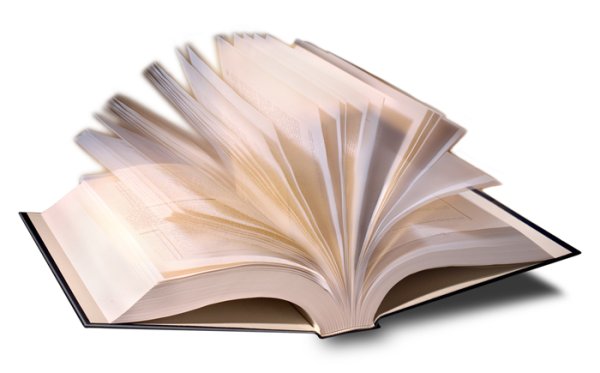 Цель конференцииОбсуждение и публикация научных достижений ведущих ученых, аспирантов, магистрантов и студентов, определение возможностей решения актуальных проблем развития общества, а также установление творческих связей ученых разных стран, повышение эффективности использования научного потенциала вузов, научных организаций и предприятий в решении приоритетных научно-методических задач развития Российской и зарубежной науки.Тематика секций конференцииСекция 1 – проблемы правового регулированияСекция 2 - социально-экономические проблемы развития обществаСекция 3 - естественные наукиСекция 4 - машиностроение и приборостроениеСекция 5 - формирование и совершенствование энергетического комплексаСекция 6 - автоматизация и роботизацияСекция 7 - теория и практика агропромышленного комплексаСекция 8 - связи с общественностьюСекция 9 - развитие информационных технологийСекция 10 - современные проблемы экологииСекция 11 - проблемы современной филологииСекция 12 - управление качеством как инструмент эффективностиСекция 13 - современное состояние и перспективы пищевой промышленностиСекция 14 - современное состояние и перспективы химической промышленностиСекция 15 - прогрессивная педагогикаСекция 16 - актуальные вопросы биотехнологий и медициныСекция 17 - архитектура и строительствоСекция 18 - значимые вопросы истории, психологии и социологииСекция 19 - актуальные вопросы бухгалтерского учета, анализа и аудитаОрганизаторы конференции:Воронкова Ольга Васильевна, главный редактор научного журнала «Наука и бизнес: пути развития», председатель редколлегии, д.э.н., профессор, зав. кафедрой «Сервис и маркетинг», Тамбовский государственный технический университет, Россия.Тютюнник Вячеслав Михайлович, д.т.н., к.х.н., профессор, президент Международного Информационного Нобелевского Центра, академик РАЕН, Россия.Бикезина Татьяна Васильевна, к.э.н, доцент, проректор по экономической работе Российского государственного гидрометеорологического университета, Россия.Мушкет Иван Ильич, д.ю.н., профессор, проректор по научной работе и взаимодействию с государственными органами и филиалами Российского государственного гидрометеорологического университета, Россия.Курочкина Анна Александровна, д.э.н., профессор, зав. кафедрой экономики предприятия природопользования и учетных систем Российского государственного гидрометеорологического университета, член-корреспондент Международной академии наук высшей школы, Россия.Ризокулов Туракул Рабимкулович, д.э.н., заместитель директора по науке и инновациям Института экономики и торговли Таджикского государственного университета коммерции, Худжанд, Таджикистан.Ялунер Елена Васильевна, д.э.н., профессор, Санкт-Петербургский государственный экономический университет, Факультет экономики и финансов, зав. кафедрой экономики предпринимательства, Россия.Серых Анна Борисовна — д.пед.н, д.псих.н., профессор, заведующий кафедрой специальных психолого-педагогических дисциплин Балтийского федерального университета имени И. Канта, Россия.Гузикова Людмила Александровна, д.э.н., профессор Высшей школы государственного и финансового управления Института промышленного менеджмента, экономики и торговли Санкт-Петербургского политехнического университета Петра Великого, РоссияСанджай  Ядав, д.ф.н., зав. кафедрой английского языка,  Колледж им. Св. Палуса, Патна, Бихар, Индия.Малинина Татьяна Борисовна  — д.с.н., профессор  кафедры социального анализа и математических методов в социологии Санкт-Петербургского государственного университета, РоссияБеднаржевский Сергей Станиславович, зав. кафедрой «Безопасность жизнедеятельности», Сургутский государственный университет, д.т.н., профессор, лауреат Государственной премии РФ в области науки и техники, академик РАЕН и Международной энергетической академии, Россия.Петренко Сергей Владимирович, к.т.н., доцент, зав. кафедрой «Математические методы в экономике», Липецкий государственный педагогический университет, Россия.Надточий Игорь Олегович, к.ф.н., доцент, зав. кафедрой «Философия»; Воронежская государственная лесотехническая академия, Россия. Харуби Науфел (Кharroubi Naoufel), к.т.н., доцент кафедры компьютерных технологий Высшего института технологических исследований (High Institute of Technology Studies of Kairouan), Тунис. Чамсутдинов Наби Умматович, д.м.н., профессор кафедры факультетской терапии Дагестанской государственной медицинской академии МЗ СР РФ, Дагестан.Савченко Елена Витальевна, к.т.н., доцент кафедры теоретической и прикладной механики Черниговского государственного технологического университета, Украина.Аманбаев Мурат Нургазиевич, д.ф.н., профессор, президент Международной   Бизнес Школы при АО «КазЭУ им. Т. Рыскулова», Казахстан.Полукошко Светлана, д.т.н., ведущий научный сотрудник Инженерно-Исследовательского Института VSRC (Вентспилский Международный Радиоастрономический Центр) Вентспилской Высшей школы, Латвия.Ду Кунь, к.э.н., доцент кафедры управления и развития сельского хозяйства Института кооперации Циндаоского аграрного университета, г. Циндао, Китай.Организаторы:Конференцию проводит Фонд развития науки и культуры, РоссияСпонсор:ООО «ТMБпринт»Научно - издательский центр:Издательский дом научной литературы «ТМБпринт»Рецензируемые научные журналы «Наука и бизнес: пути развития»,  «Перспективы науки», «Сomponents scientific and technological progress» вошедшие в перечень ВАК ведущих рецензируемых научных журналов и изданий, в которых должны быть опубликованы основные научные результаты диссертации на соискание ученой степени доктора и кандидата наук.http://moofrnk.ruКонференция - часть научных мероприятий, проводимых ежегодноФондом развития науки и культуры и его партнерами.http://globaljournals.ruУСЛОВИЯ УЧАСТИЯУчастниками конференции считаются только те авторы, которые выполнили все условия, содержащиеся в настоящем приглашении.Место и время проведенияС  24 по 25 марта 2020 г.  Кипр,  Пафос в гостинице Kissos Hotel (Отель Киссос);24 марта с 9.00 до 10.00 ч. - регистрация участников;24 марта - открытие конференции; 25 марта - закрытие конференции.Формы участияУчастникам предоставляется:возможность принять участие в работе конференции;программа конференции;возможность разместить статью объемом 6 страниц и более (за дополнительную плату 1000 руб./стр.) в научном журнале «Сomponents scientific and technological progress», «Наука и бизнес: пути развития» или «Перспективы науки»,  и получить 1 экземпляр журнала с  авторской публикацией. Статьи обязательно должны быть оформлены согласно требованиям;второй доклад по желанию автора может быть опубликован в зарубежном журнале, издаваемом на Кипре «Сomponents scientific and technological progress», стоимость публикации объемом 6 страниц – 6000 руб. и более (за дополнительную плату 1000 руб./стр.), язык публикации английский;бесплатное размещение статьи в системе Российского индекса научного цитирования (договор № 2011/30-02), а также на сайте tambov-konfcentr.ru, если соблюдены все требования для публикации в журнале; представленные статьи рассматриваются и принимаются для публикации редакционным советом в порядке их представления; статьи рецензируются и рекомендуются для публикации двумя независимыми рецензентами;Перечень документов необходимых для участия в конференции:Регистрационная карта участника;Статья на английском и русском языках;Договор и акт;Копия платежного документа, подтверждающего оплату участия в конференции.Официальные языкиДо 20 февраля 2020 г. участники должны выслать  организаторам доклад (не менее 6 страниц), представленный для публикации научной статьи, переведенный на английский язык, для обработки переводчиками. Если это условиe не будет выполнено, устные доклады, для которых не был получен английский перевод в указанный срок, будут включены в программу как стендовые, без согласия авторов.Второй доклад по желанию автора может быть опубликован в зарубежном журнале ВАК, издаваемом на Кипре «Сomponents scientific and technological progress», язык публикации английский.О публикации статей Допускается публикация двух статей и одной в соавторстве с другим участником. Каждая статья рецензируется двумя анонимными и независимыми рецензентами. Статьи публикуются преимущественно на английском языке. Также допускаются к публикации статьи  на русском языке. Второй доклад по желанию автора может быть опубликован в зарубежном журнале, издаваемом на Кипре «Сomponents scientific and technological progress», стоимость публикации объемом 6 страниц – 6000 руб. и более (за дополнительную плату 1000 руб./стр.), язык публикации английский.Статьи принимаются в авторской редакции, и Оргкомитет не несет ответственности за их содержание.Статьи публикуются в сотрудничестве с Фондом  развития науки и культуры. Все статьи, независимо от их формата представления, будут опубликованы в научном журнале «Наука и бизнес: пути развития», «Сomponents scientific and technological progress»  или «Перспективы науки»,   вошедших  в перечень ВАК ведущих рецензируемых научных журналов и изданий, в которых должны быть опубликованы основные научные результаты диссертации на соискание ученой степени доктора и кандидата наук.Второй доклад по желанию автора может быть опубликован в зарубежном журнале, издаваемом на Кипре «Сomponents scientific and technological progress», язык публикации английский.Журналы «Наука и бизнес: пути развития» и «Перспективы науки»,  зарегистрированы Федеральной службой по надзору  за соблюдением законодательства в сфере массовых коммуникаций и охране культурного наследия. Свидетельство ПИ № ФС77-44212.Информацию о журнале можете прочитать на:  http://moofrnk.ru   http://globaljournals.ruИнформация об опубликованных статьях регулярно предоставляется в систему Российского индекса научного цитирования (договор № 2011/30-02).Характеристика издания: печатный вариант издания  в виде выпуска журнала «Наука и бизнес: пути развития» или «Перспективы науки». Издание надежно защищено использованием специальных технологий. Идентифицируется международным издательским номером ISSN № 2221-5182 (подписной индекс  Агентства «Роспечать» № 83129) для периодических изданий.Зарубежный журнал Перечня ВАК «Сomponents scientific and technological progress»,  издается на Кипре. Издание надежно защищено использованием специальных технологий. Идентифицируется международным издательским номером ISSN № 1997-9347.Информацию о журнале можете прочитать на: http:// http://moofrnk.ruhttp://globaljournals.ruАвторы сохраняют свои авторские права на статьи, неся полную ответственность за их содержание. Статьи проходят обязательную предварительную проверку на плагиат. Издатель получает неограниченные права предлагать и распространять издание с опубликованными статьями.Условия оплатыМетод оплаты: Банки России, Bank Transfer; Western Union. Оплата: сумму стоимости участия   необходимо перевести на расчетный счет, который будет указан в квитанции и официальном письме, отправленным Вам организаторами. Все расходы по банковскому переводу покрываются за счет участников конференции. Пожалуйста, проинформируйте банковского работника об этом условии, когда будете переводить  сумму. Стоимость участия и дополнительных услуг*- включает участие в конференции и публикацию статьи размером 5 страниц, оформленной в соответствии с указанными требованиями. Стоимость публикации каждой дополнительной страницы- 1000 руб. в журнале «Наука и бизнес: пути развития» или «Перспективы науки»,  Россия.Стоимость публикации каждой дополнительной страницы - 1000 руб. в журнале «Сomponents scientific and technological progress», Кипр.Дополнительная информацияПожалуйста, все вопросы, касающиеся организации и проведения конференции, отправляйте координаторам конференции.Материал присылать на E-mail: journal@moofrnk.comТРЕБОВАНИЯ К ОФОРМЛЕНИЮ СТАТЕЙШрифт «Times New Roman», 14, английский, русский;Текст, набранный в трудночитаемых шрифтах, сканируется Автором и вставляется в статью в виде графического элемента (рисунка), аналогично для графиков, картинок и т.д., за исключением таблиц;Отступ: слева - 0, справа - 0, первая строка - 1,25 см; Интервал: перед - 0, после - 0, межстрочный – полуторный;Слева (прописными буквами), - Ф.И.О. Автора (соавторов);Наименование организации - указывается полностью, все аббревиатуры расшифровываются (указываются без сокращений);По центру  - Полное название статьи;Текст статьи, форматирование: по ширине; аннотация, ключевые слова, УДК или ББК, список литературы, рецензии, ссылки и сноски обязательны;Язык - английский (русский), другие языки - в виде графического элемента (отсканированный текст в электронном виде в качестве вставки - см. п. 3);Размер бумаги А4, книжный;Поля: Верхнее - 2 см.; Нижнее - 2 см.; Левое - 2 см.; Правое - 2 см;Допускается публикация двух статей и одной в соавторстве с другим участником.Все файлы со статьей, написанные автором или в соавторстве, который Вы отправите нам, должны носить фамилию участника конференции на английском языке. Например: ivanova.docОчное участиевыступление с устным или стендовым докладом с последующей публикацией статьи в журнале «Наука и бизнес: пути развития» или «Перспективы науки»,  «Сomponents scientific and technological progress»Заочное участиеучастие в конференции без выступления с последующей публикацией статьи в журнале «Наука и бизнес: пути развития» или «Перспективы науки»,  «Сomponents scientific and technological progress»До 20.02.2020 г.- льготный период оплатыДо 20.02.2020 г.- льготный период оплатыДо 20.02.2020 г.- льготный период оплатыСтандартная стоимость для представителей учебных заведений и научно-исследовательских  институтов6000 руб.*6000 руб.*Специальная стоимость для аспирантов, магистрантов и студентов5000 руб.*5000 руб.*После 10.05.2019 г. до 24.05.2019После 10.05.2019 г. до 24.05.2019После 10.05.2019 г. до 24.05.2019Стоимость для всех участниковСтоимость для всех участников7000 руб.*Специальная стоимость для аспирантов, магистрантов и студентовСпециальная стоимость для аспирантов, магистрантов и студентов6000 руб.*Специальная стоимость для участников ранее участвовавших в международных научно-практических конференциях, проводимых Фондом развития науки и культурыСпециальная стоимость для участников ранее участвовавших в международных научно-практических конференциях, проводимых Фондом развития науки и культуры6000 руб.Стоимость публикации каждой дополнительной страницыСтоимость публикации каждой дополнительной страницы1000 руб.Стоимость при участии со вторым докладомСтоимость при участии со вторым докладом6000 руб.Второй доклад по желанию автора может быть опубликован в зарубежном журнале, издаваемом на Кипре «Сomponents scientific and technological progress», стоимость публикации объемом 6 страниц Второй доклад по желанию автора может быть опубликован в зарубежном журнале, издаваемом на Кипре «Сomponents scientific and technological progress», стоимость публикации объемом 6 страниц 6000 руб.Стоимость публикации каждой дополнительной страницы в журнале «Сomponents scientific and technological progress», издаваемом на Кипре Стоимость публикации каждой дополнительной страницы в журнале «Сomponents scientific and technological progress», издаваемом на Кипре 1000 руб.Стоимость дополнительного экземпляра журнала «Сomponents scientific and technological progress», «Наука и бизнес: пути развития» или «Перспективы науки»Стоимость дополнительного экземпляра журнала «Сomponents scientific and technological progress», «Наука и бизнес: пути развития» или «Перспективы науки»500 руб.Стоимость доставки журнала по России (при заочной форме участия)Стоимость доставки журнала по России (при заочной форме участия)200 руб.Стоимость доставки журнала по странам ближнего зарубежья (СНГ) (при заочной форме участия)Стоимость доставки журнала по странам ближнего зарубежья (СНГ) (при заочной форме участия)300 руб.Стоимость доставки публикации по странам дальнего зарубежья (при заочной форме участия)Стоимость доставки публикации по странам дальнего зарубежья (при заочной форме участия)600 руб.Контактный телефон: +7(981)972-09-93+7 (915) 67-888-44E-mail:journal@moofrnk.comСайт: http://moofrnk.ruhttp://globaljournals.ru